Z3 Chromosomen-Modelle (Pfeifenputzer)Information für Lehrkräfte:Dieses Arbeitsmaterial bezieht sich auf die Felder c1, c2, c3, c4, d3, d4, e1, e2 und e3 des Lernstrukturgitters „Gene und Vererbung“ für die Jahrgangsstufe 9/10. Die Pfeifenputzer-Modelle ermöglichen den Schülerinnen und Schülern den Aufbau eines Chromosoms nachzuvollziehen, homologe Chromosomen, die Verdopplung der Chromosomen, die Meiose und Mitose, sowie alle Erbgänge auf Genotyp-Ebene nachzulegen. Die benutzten Erbschemata sind so konzipiert, dass die Meiose genau nachvollzogen werden kann:VerdopplungTrennung der homologen ChromosomenTrennung der ChromatidenDadurch zeigt das Erbschema im Ergebnis 4 Geschlechtszellen, wovon 2 jeweils identisch sind. Alle Erbschemata zum experimentellen Vorgehen von Mendel (M 1) sowie zur Uniformitätsregel (M 2) und Spaltungsregel (M 3) können mit den Pfeifenputzer-Modellen visualisiert werden. Dies gilt auch für das Zusatzmaterial im Material M 4 (Roller – Nichtroller und Vererbung der Allele für die Augenfarbe im Mystery Tim).Z 3: Bau der Chromosomen-Modelle (Pfeifenputzer)
Hinweis: Der Draht im Pfeifenputzer muss ganz gerade sein, wenn man ihn durch die Löcher des Druckknopfes zieht.Materialien pro Gruppe:4 große Druckknöpfe2 große PfeifenputzerSchere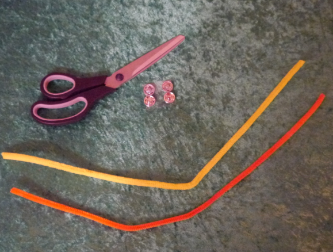 Schneidet die Pfeifenputzer in 4 gleich lange Stücke.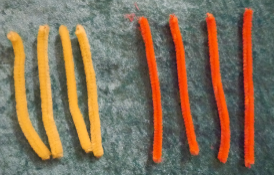 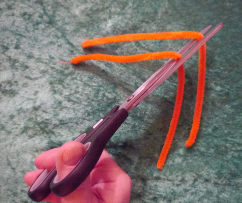 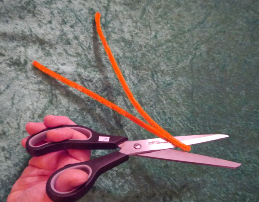 Trennt die zwei Teile eines Druckknopfes voneinander.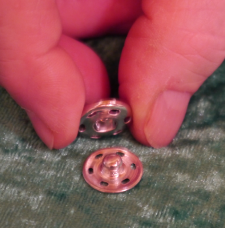 Steckt in die eine Hälfte des Druckknopfes in ein Loch einen Pfeifenputzer und zieht ihn bis zur Hälfte hindurch.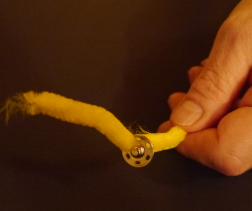 Zieht ein Ende des Pfeifenputzers durch das übernächste Loch.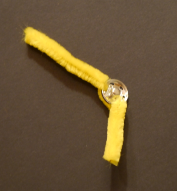 Wiederholt den Vorgang mit der anderen Hälfte des Druckknopfes.Wenn ihr beide Chromosomen-Modelle zusammendrückt, habt ihr ein Zwei-Chromatiden-Chromosom.Wenn du den Vorgang nochmals wiederholst, hast du ein homologes Chromosomenpaar, bestehend aus zwei Zwei-Chromatiden-Chromosomen.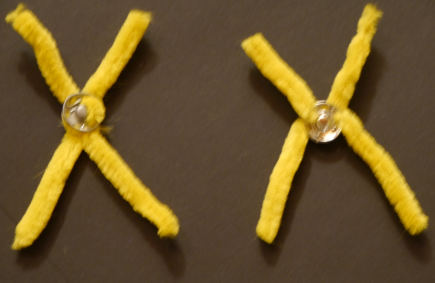 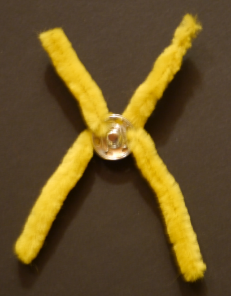 